                                                                                                    ПРОЕКТ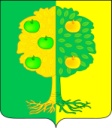 Советмуниципального образования Мичуринское сельское поселение Динского районаКраснодарского краяРЕШЕНИЕот _______                                                                     №________поселок АгрономО принятии проекта решения Совета Мичуринского сельского поселения Динского района  «Об утверждении Правил благоустройства и санитарного содержания территории Мичуринского сельского поселения Динского района»В соответствии с Федеральным законом от 06.10.2003 № 131 – ФЗ «Об общих принципах организации местного самоуправления в Российской Федерации», в соответствии с постановлением Правительства Российской Федерации от 10.02.2017 № 169 «Об утверждении Правил предоставления и распределения субсидий из федерального бюджета бюджетам субъектов Российской Федерации на поддержку государственных программ субъектов Российской Федерации и муниципальных программ формирования современной городской среды», в рамках реализации на территории Мичуринского сельского поселения Динского района приоритетного проекта «Формирование комфортной городской среды» в период 2018-2022 годов, руководствуясь Уставом Мичуринского сельского поселения Динского района, Совет Мичуринского сельского поселения Динского района,  р е ш и л:1. Принять проект решения Совета Мичуринского сельского поселения Динского района «Об утверждении Правил благоустройства и санитарного содержания территории Мичуринского сельского поселения Динского района» за основу и вынести его на публичные слушания (прилагается).2. Назначить публичные слушания по проекту решения Совета Мичуринского сельского поселения Динского района «Об утверждении Правил благоустройства и санитарного содержания территории Мичуринского сельского поселения Динского района».3. Установить срок публичных слушаний не ранее чем через  15 дней после опубликования проекта решения.4. Создать организационный комитет по подготовке и проведению публичных слушаний по проекту решения в следующем составе: 1) __________________________2) __________________________3) __________________________4) __________________________5) __________________________6) __________________________7) __________________________5. Установить, что учет предложений по проекту решения и участие граждан в его обсуждении осуществляется в соответствии с  Положением о порядке организации и проведении публичных слушаний в муниципальном образовании  Мичуринское сельское поселение Динского района, утвержденным решением Совета Мичуринского сельского поселения Динского района от 15.11.2006 №67 (с изменениями от 19.11.2006).         6.   Поручить администрации Мичуринского сельского поселения Динского района (Иванов) :	6.1. разместить настоящее решение на официальном сайте администрации Мичуринского сельского поселения  в информационно-телекоммуникационной сети  « Интернет»;         6.2. провести опубликование настоящего решения.         7. Контроль за  исполнением настоящего решения возложить на депутатскую комиссию  Совета по промышленности, строительству, ЖКХ, инвестиционным отношениям, ГО и ЧС (Бесмертных) и администрацию Мичуринского сельского поселения (Иванов)       8. Решение вступает в силу со дня его опубликования.Глава Мичуринского сельского поселения                                 В.Ю. Иванов 